賀歲歌曲徵選簡章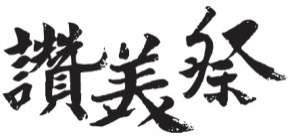 宣言：凡有氣息的都要讚美耶和華！要用角聲讚美祂，鼓瑟彈琴讚美祂！擊鼓跳舞讚美祂！用絲弦的樂器和簫的聲音讚美祂！用大響的鈸讚美祂！用高聲的鈸讚美祂！凡有氣息的都要讚美耶和華！我們要讚美耶和華！(詩篇150篇3~6節)徵求有創意的基督徒寫歌高手，以農曆新年為主題譜寫具有福音訊息的賀歲歌曲。主辦單位：
頌揚基督宣道會、財團法人亞太基督教聯盟傳教會徵件時間：即日起至2015年9月30日截止報名資格：全球熱衷華語詞曲創作的基督徒，作品風格不限, 每人投稿件數以3首為限。獎勵辦法：特優：獎金新臺幣三萬元（一名）優選：獎金新臺幣兩萬元（三名）佳作：獎金新臺幣一萬元（五名）作品內容訴求：以農曆新年為主題並具有福音訊息。曲風不限。歌詞限以中文創作，若中間穿插其他語言，其比例不可超過10%。參與徵選之作品(含歌曲、歌詞)必須為參賽者的原創。所有徵選作品必須包含完整詞、曲、演唱(含伴奏)，不接受僅有詞或曲之單獨報名。報名辦法：報名時間：即日起至2015年9月30日截止報名流程：書面報名》網路報名》報名完成書面報名：下載簡章並填妥報名表、歌曲授權同意書、歌詞單，於2015年9月30日前填妥寄到「中和大華郵局92號信箱-讚美祭活動小組收」。(郵戳為憑)
簡章下載： http://www.wpc.org.tw/download/2015_2.docx網路報名：a. 加入StreetVoice會員，登入後上傳欲參賽的歌曲檔案。b. 回到活動頁面c. 詳閱比賽辦法後，勾選「我同意以下活動辦法及相關規定」並點選「參加徵選」。d. 於彈出視窗中選擇您欲參賽的歌曲，點選「加入」後，按下「確認」即完成網路報名。※報名成功的作品會出現在右方的徵選作品列表中，左方也會列出您已參加此徵選的作品。評分方式：由主辦單位之專業評審，依歌詞30%、旋律30%、詞曲創意40%進行評分。聯絡方式：電話：0984-331-391email：wpchosanna@gmail.comFB粉絲頁：www.facebook.com/wpchosanna官網：http://www.wpc.org.tw/hosanna/ 注意事項：凡投稿本次比賽活動之參賽者，如不符合以下條件者將取消參賽資格；若比賽後發現得獎者未符合以下條件者，經檢舉查證屬實，參賽者除應負擔法律責任外，將取消其得獎資格並追回獎金：參賽者保證參賽作品確由參賽者自行創作，絕無侵害他人著作權或違反其他法律之情事。參賽者保證參賽作品未曾參加過其他比賽、或獲獎，並未曾出版或以任何形式公開發表或商品化過(包含銷售與非銷售)，且未曾有任何相關授權行為。若有任何第三者提出受侵害之事，入選者需負責出面處理，與主辦單位無涉；同時，主辦單位有權隨時取消該入選資格。獲獎之參賽者需將其獲獎作品之著作權，無償授權予主辦單位，並同意主辦單位具有永久使用權，用於以傳福音為目的之公開播送、重製、公開發表及公開傳輸。獲獎作品將被收錄於「2016讚美祭賀歲專輯」，由讚美祭主辦單位進行製作、編曲、錄音，並於2016農曆年前於華人地區發行。參賽者同意參賽作品可配合讚美祭賀歲歌曲徵選之公開宣傳及評比之相關活動。獎金是以作品為單位發出，創作者若為一人以上，將共同擁有獎金。請詳閱以上章程，凡報名參賽者，即視同同意本報名簡章的各項內容及規定，本報名注意事項若有任何未盡事宜，主辦單位得適時補充修正。賀歲歌曲徵選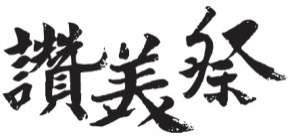 【報名表】簽名 [ 必填 , 未簽證者視同棄權 ]本人同意並遵守主辦單位之報名簡章內容章程與所公佈之附屬規定。參賽者：                                                                 （參賽者若為多人，每一位皆要簽名）代表人：                            [ 簽字或簽章 ]日期：西元2015年        月          日賀歲歌曲徵選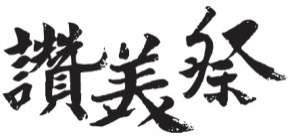 【歌曲授權同意書】本人參加財團法人亞太基督教聯盟傳教會主辦之「讚美祭賀歲歌曲徵選」，參賽歌曲曲名：                                      ，本人同意若參賽歌曲獲獎，該作品之詞曲著作權及其衍生之錄音著作將無償授權予主辦單位，並同意主辦單位具有永久使用權，用於以傳福音為目的之公開播送、重製、公開發表及公開傳輸。主辦單位基於活動進行、宣傳之必要，於本活動之相關指定合作媒體或平台進行刊載、播放等行為，得使用本人之姓名、錄音著作。本人保證參賽作品確由本人自行創作，絕無侵害他人著作權或違反其他法律之情事。如有違反，本人將自負法律責任，主辦單位亦有權取消參賽或得獎資格並追回獎金。立書人：                                              (若為多人共同創作，每一位創作者皆要簽名)作詞者簽名：                             (簽字或簽章)作詞者身分證或護照號碼:                                           作曲者：                             (簽字或簽章)作曲者身分證或護照號碼:                                           日期：西元2015年         月           日賀歲歌曲徵選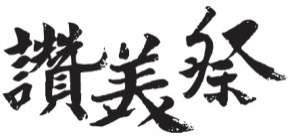 【參賽作品歌詞】參賽者姓名性別男□     女□ 身分證字號或護照號碼生日西元         年     月    日所屬教會教會電話聯絡人姓名行動電話Email聯絡地址參賽歌曲名稱作曲者作詞者參賽者姓名作品名聯絡人行動電話作曲者作詞者歌    詞歌    詞歌    詞歌    詞